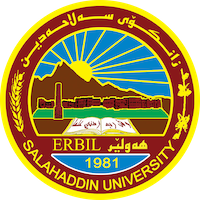 Academic Curriculum Vitae 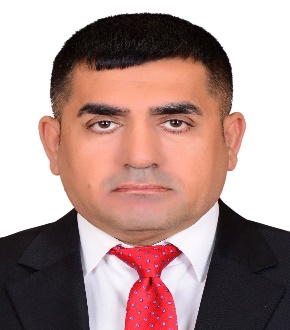 Personal Information:Full Name: FARHAD KHALID MUSTAFAEmail: farhad.mustafa1@su.edu.krd	Mobile:07518079118Academic Title: Head of the Department Education: Master's- Graduated from the Institute of Teachers Preparation 1988 -1989- Bachelor’s: 2008 – 2009- Master’s: 2014Employment:Teacher at the Ministry of Education for 11 years (from 1994 to 2009).Teaching Assistant from 2009 to 2014.Lecturer at Salahuddin University - Erbil since 2014 until now.Head of the Department of Social Sciences - evening study since 2016Qualifications Teaching qualificationsI am very good at WORD & POWERPOINT & EXCIL programs.I speak Kurdish and Arabic very well, and Turkish and English are moderately fluentHe holds a training certificate from the Arab Trainers Union- TOThas been awarded this certifies in training of trainers international (TOT) for academy of scientific research & trainingTeaching experience:11 years in the Ministry of Education9 years old at Salahuddin University - ErbilLecturer at raparin University for two yearsParticipation in preparation courses for university graduates as teachers in the Ministry of Education Research and publicationshttps://scholar.google.com/citations?user=TNVZz3QAAAAJ&hl=arConferences and courses attendedA teaching preparation course for pluralistic education at Norn University, Germany, in 2017 And presenting a joint lecture with Dr. Bahar Zayer on pluralism in the curricula in the Kurdistan Region.Participation in the second session of the Iraqi Scientific Society for Manuscripts- 2022Participation in the Sixth Periodic Scientific Conference of the Second Rusafa Directorate of Education \ Division of Research and Studies under the title Scientific Research and Contemporary Challenges jointly with Salahuddin University- ERBIL and Tikrit University – 2023Participation in a workshop entitled Reconsideration of the Curricula of Basic Education Faculties at Rabin University - 2023 within the plan of the Ministry of Higher Education in the Kurdistan Region.Funding and academic awards Nothing.Professional memberships Member of the Kurdistan Teachers UnionMember of the International Genocide Writers UnionMember of the Kurdistan Organization without genocideProfessional Social Network Accounts:List your profile links of Research Gate, LinkedIn, etc.- https://www.linkedin.com/feed/https://www.researchgate.net/signup.SignUpPublications.html